BC RECREATION & PARKS ASSOCIATION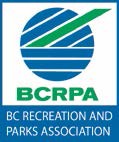 Strategies for Challenging BehavioursTraining Request FormCourse Requested – Strategies for Challenging BehavioursDate(s)/Timing Requested (in order of preference):For webinars will the staff be in one room or accessing the training from multiple sites?     One room            Multiple sitesSend Completed Form to:Noelle Virtue at nvirtue@bcrpa.bc.ca #301-470 Granville Street, Vancouver, BC V6C 1V5 Tel: 604-629-0965 ext 228 www.bcrpa.bc.caDurationCostMin/Max participantsRequestWebinarFront-line staff training3 hours$500NoneWebinarSupervisor and Management training2 hours$350NoneWebinarAnxiety – add on1 hour$175NoneWebinarBullying – add on1 hour$175NoneIn-personOne day8 hours$1500 + travel expenses and accommodation8/25Two days16 hours$2800 + travel expenses and accommodation8/25DateTime1.2.3.